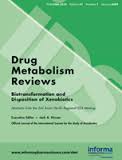 Chers collègues, en qualité de membre du comité éditorial du journal Drug Metabolism Reviews, j’ai souhaité par l’intermédiaire de notre association vous donner quelques informations sur ce journal :2014 Impact Factor: 5.356 5-year Impact Factor: 5.984 Ranking: 16/254 (Pharmacology and Pharmacy) ©Thomson Reuters, Journal Citation Reports® 2014Drug Metabolism Reviews publie des revues de la littérature sur le métabolisme des médicaments et des xénobiotiques au sens large chez tous les espèces vivantes et couvrant les domaines de l’absorption, du métabolisme, de l’excrétion et de l’enzymologie. Ce journal est destiné aux professionnels de santé et scientifiques, incluant les pharmacologues, les toxicologues, les chimistes, les microbiologistes, les pharmacocinéticiens, les immunologistes, les spécialistes de la spectrométrie de masse et les enzymologistes intéressés par le métabolisme des xénobiotiques. Drug Metabolism Reviews est le journal officiel de International Society for the Study of Xenobiotics (ISSX).Je suis le correspondant « métabolisme des xénobiotiques du système nerveux central et périphérique » mais je pourrai vous orienter vers d’autres collègues.N’hésitez pas à me contacter pour de plus amples informations : jean-marie.heydel@u-bourgogne.fr